Mercredi Lis pendant 15 minutesJ’ai lu le livre : _____________________________________________________________________ □ seul 		□avec papa/maman  		□ avec mon frère/ma soeurFrançais – Le vocabulaire Voici les 8 mots de la semaine. Lis-les trois fois.JeudiLis pendant 15 minutesJ’ai lu le livre : ________________________________________________________________________ □ seul 		□avec papa/maman  		□ avec mon frère/ma soeurLe verbeSouligne le verbe dans chaque phrase (l’action)Les otaries vivent en groupe.Les bélugas aiment l’eau froide. Je rêve de dauphins. La tortue verte nage très vite. Nous protégeons les océans!VendrediLis pendant 15 minutesJ’ai lu le livre : ________________________________________________ □ seul 		□avec papa/maman  		□ avec mon frère/ma soeurFrançais – Le vocabulaireRecopie 3 fois chacun de ces 4 mots. le fromage 	________________________	_______________________________	___________________________bouger	________________________	_______________________________	___________________________nager	________________________	_______________________________	___________________________la page	________________________	_______________________________	___________________________LundiLis pendant 15 minutesJ’ai lu le livre : ________________________________________________ □ seul 		□avec papa/maman  		□ avec mon frère/ma soeurMath :      Fais les calculs suivants : 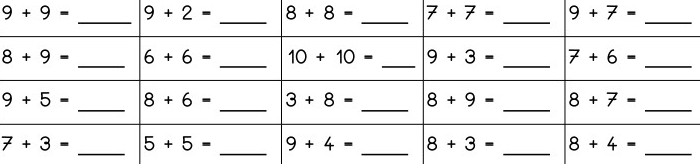 MardiLis pendant 15 minutesJ’ai lu le livre : ________________________________________________ □ seul 		□avec papa/maman  		□ avec mon frère/ma soeurFrançais – Le vocabulaireRecopie 3 fois chacun de ces 4 mots. Puis invente une phrase avec le plus de mots de la semaine possible.la jambe 	________________________	_______________________________	___________________________ramper	________________________	_______________________________	___________________________la chambre	________________________	_______________________________	___________________________le champion	________________________	_______________________________	___________________________Phrase : _________________________________________________________________________________________________________________________________________________________________________________________________________________________________________________________________________________Commentaires sur les devoirs :________________________________________________________________________________________________________________________________________________________________